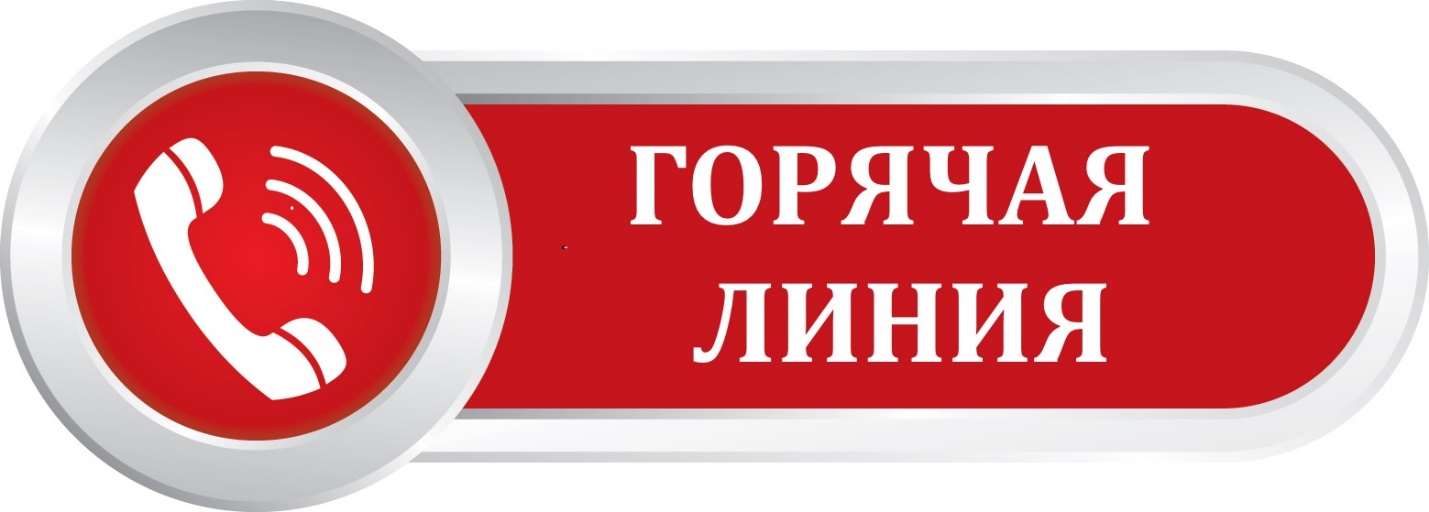 для родителей и несовершеннолетних по вопросам психолого-педагогической помощи8 (383) 225-79-18Режим работы: с 8.00-19.00